ESTADO DO RIO GRANDE DO SUL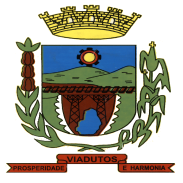 PREFEITURA MUNICIPAL DE VIADUTOSCOMUNICADORef.: PROCESO LICITATÓRIO Nº 05/2018 – CARTA CONVITE Nº01/2018Conforme documentos apensos ao processo licitatório, as empresas ESCRITORIO AMBIENTAL FRESCHI LTDA - ME e PFG POÇOS ARTESIANOS LTDA,  apresentaram recurso contra as decisões da Comissão de Licitações. As empresas ficam notificadas dos prazos recursais previstos na Lei Federal nº 8666/93, e alterações posteriores, referentes à fase de impugnação de recursos. Os autos do processo estão com vista franqueada aos interessados, no horário de funcionamento da Prefeitura Municipal. A integra da ata de análise de recursos (002/2018) se encontra disponível no site. http://www.viadutos.rs.gov.br/licitacoes. Viadutos, 27 de fevereiro de 2018.Comissão de Licitações